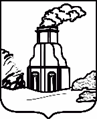 Комитет по дорожному хозяйству, благоустройству, транспорту и связи города БарнаулаП Р И К А ЗОт _______										           № ___В соответствии с Федеральным законом от 31.07.2020 №248-ФЗ 
«О государственном контроле (надзоре) и муниципальном контроле в Российской Федерации», постановлением Правительства Российской Федерации от 25.06.2021 №990 «Об утверждении Правил разработки и утверждения контрольными (надзорными) органами программы профилактики рисков причинения вреда (ущерба) охраняемым законом ценностям», решением городской Думы от 24.09.2021 №751 
«Об утверждении Положения о муниципальном лесном контроле на территории городского округа - города Барнаула Алтайского края» комитетом по дорожному хозяйству, благоустройству, транспорту и связи города приказывает:1. Утвердить Программу профилактики рисков причинения вреда (ущерба) охраняемым законом ценностям на 2023 год при осуществлении комитетом по дорожному хозяйству, благоустройству, транспорту и связи города Барнаула муниципального лесного контроля на территории городского округа – города Барнаула Алтайского края (приложение).2. Приказ вступает в силу с 01.01.2023.3. Юридическому отделу (Науменко М.В.) обеспечить опубликование приказа в официальном сетевом издании «Правовой портал администрации города Барнаула» и размещение на официальном Интернет-сайте города Барнаула.4. Контроль за исполнением настоящего приказа оставляю за собой.Заместитель председателя комитета                                                    В.И. ВедяшкинОб утверждении Программы профилактики рисков причинения вреда (ущерба) охраняемым законом ценностям на 2023 год при осуществлении комитетом по дорожному хозяйству, благоустройству, транспорту и связи города Барнаула муниципального лесного контроля на территории городского округа – города Барнаула Алтайского края